02.03                                                                      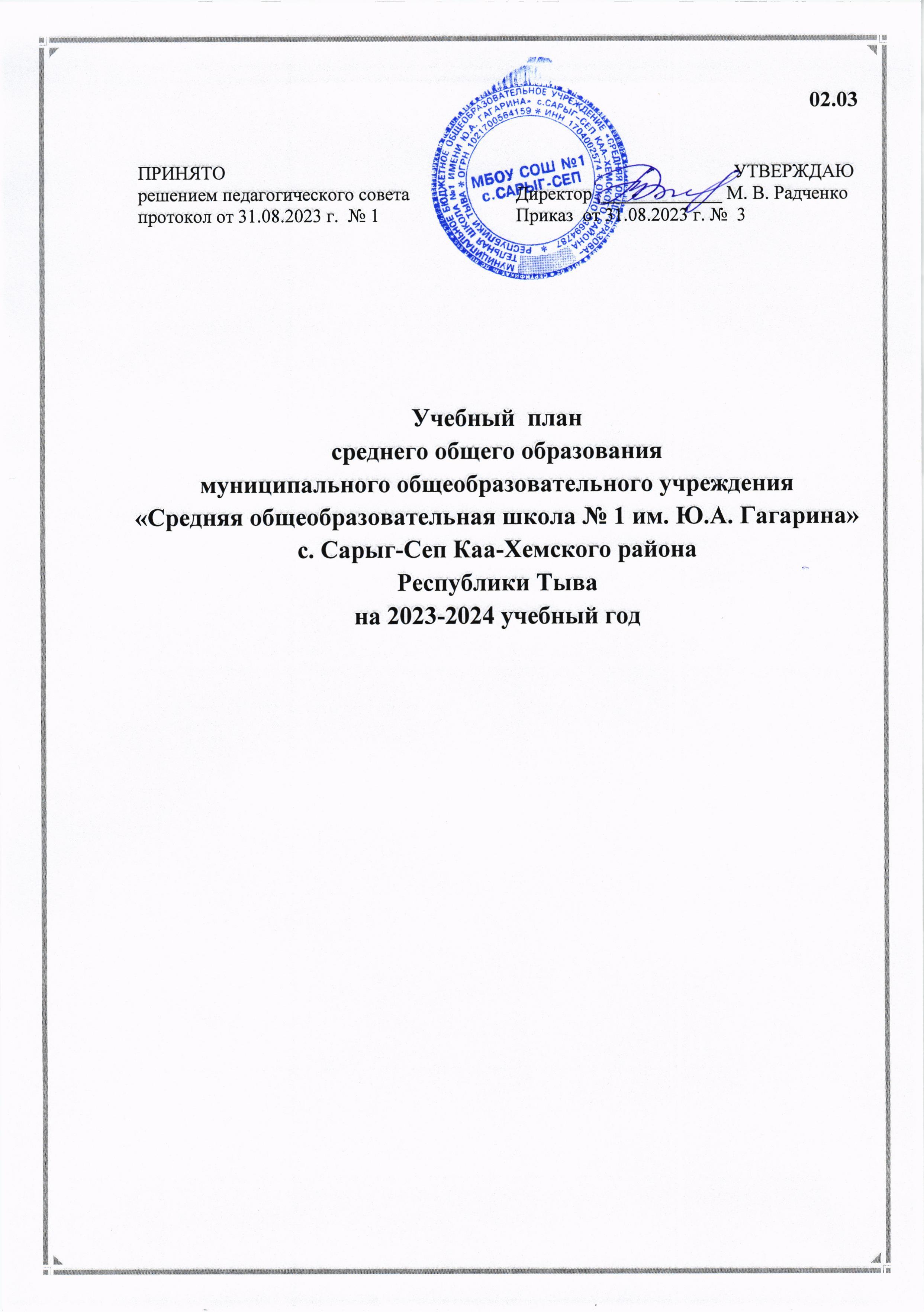 Учебный  плансреднего общего образованиямуниципального общеобразовательного учреждения«Средняя общеобразовательная школа № 1 им. Ю.А. Гагарина» с. Сарыг-Сеп Каа-Хемского района Республики Тывана 2023-2024 учебный годПОЯСНИТЕЛЬНАЯ ЗАПИСКА К  УЧЕБНОМУ ПЛАНУ СРЕДНЕГО ОБЩЕГО ОБРАЗОВАНИЯ Учебный план среднего общего образования ФГОС МБОУ СОШ № 1 с. Сарыг-Сеп, реализующий основную образовательную программу среднего общего образования,  определяет отбор содержания среднего общего образования, разработку требований к его усвоению и организации образовательного процесса, а также выступает в качестве механизма его реализации.Учебный план среднего общего образования ФГОС МБОУ СОШ № 1 с. Сарыг-Сеп:— фиксирует максимальный объём учебной нагрузки обучающихся;— определяет перечень учебных предметов на базовом и углубленном уровне, элективов,  ВУД и  время, отводимое на их освоение и организацию;— распределяет учебные предметы, курсы по классам и учебным годам.Нормативно-правовое обеспечение Учебного плана среднего	 общего образования ФГОС МБОУ СОШ № 1 с. Сарыг-Сеп представлено следующими документами:– Конституция Российской Федерации; –Конвенция о правах ребенка (одобрена Генеральной Ассамблеей ООН 20.11.1989, вступила в силу для СССР 15.09.1990);– Федеральный закон от 29.12.2012 № 273-ФЗ «Об образовании в Российской Федерации»; – Федеральный государственный образовательный стандарт среднего общего образования (приказ Министерства образования и науки России от 17.05.2012 г. № 413 «Об утверждении федерального  государственного образовательного стандарта среднего общего образования».– Примерная основная образовательная программа среднего общего образования (одобрена решением федерального учебно-методического объединения по общему образованию (протокол от 28 июня 2016 г. № 2/16-з);– Приказ Министерства просвещения России от 20 мая 2020 года № 254  "Об утверждении Федерального перечня учебников, допущенных к использованию при реализации имеющих государственную аккредитацию образовательных программ начального общего, основного общего, среднего общего образования организациями, осуществляющими образовательную деятельность» (в редакции от 13.03.2021 г.);– Перечень организаций, осуществляющих выпуск учебных пособий, которые допускаются к использованию при реализации имеющих государственную аккредитацию образовательных программ начального общего, основного общего, среднего общего образования, утвержденного приказом Министерства образования и науки Российской Федерации от 09.06.2016 № 699;– Приказ Министерства просвещения Российской Федерации от 22.03.2021 № 115 "Об утверждении Порядка организации и осуществления образовательной деятельности по основным общеобразовательным программам - образовательным программам начального общего, основного общего и среднего общего образования" (Зарегистрирован  20.04.2021 № 63180);– Письма Минобрнауки России от 12.05.2011 N 03-296 "Об организации внеурочной деятельности при введении федерального государственного стандарта общего образования", от 14.12.15 г. № 09-3564 «Методические рекомендации «О внеурочной деятельности и реализации дополнительных общеобразовательных программ» и  от 18.08.2017  N 09-1672  "О направлении Методических рекомендаций по уточнению понятия и содержания внеурочной деятельности в рамках реализации основных общеобразовательных программ, в том числе в части проектной деятельности";– Письма Министерства образования и науки РФ от 01.09.2016 г. № 08-1803 о реализации предметной области «Основы духовно-нравственной культуры народов России»;– Письма Министерства образования и науки РФ от 18.06.2015 №НТ-670/08 «Методические рекомендации по организации самоподготовки обучающихся при осуществлении образовательной деятельности»;– Письма Департамента государственной политики в сфере общего образования Министерства просвещения Российской Федерации от 26.02.2021 №03-2056 «Методические рекомендации по обеспечению возможности освоения образовательных программ обучающимися 5-11 классов по индивидуальному учебному плану»;– Санитарные правила и нормы (СанПин 2.4.3648-20) «санитарно-эпидемиологические требования к организации воспитания и обучения, отдыха и оздоровления детей и молодежи", утвержденных Постановлением Главного государственного санитарного врача Российской Федерации от 28.09.2020 № 28 " (Зарегистрирован 18.12.2020 № 61573);– Санитарные правила и нормы (СанПин 3.1/2.4.3598-20) "Санитарно-эпидемиологические требования к устройству, содержанию и организации работы образовательных организаций и других объектов социальной инфраструктуры для детей и молодежи в условиях распространения новой коронавирусной инфекции (COVID-19)", утвержденных Постановлением Главного государственного санитарного врача Российской Федерации от 30.06.2020 № 16 (Зарегистрирован 29.03.2021 № 62900) (с изменениями, внесенными Постановлением Главного государственного санитарного врача Российской Федерации от 24.03.2021 № 10);– Санитарные правила и нормы (СанПиН 1.2.3685-21) «Гигиенические нормативы и требования к обеспечению безопасности и (или) безвредности для человека факторов среды обитания», утвержденных Постановлением Главного государственного санитарного врача Российской Федерации от 28.01.2021 №2  (стр 369-402);– Письма Департамента государственной политики в сфере общего образования Министерства образования и науки Российской Федерации от 14.04.2016 №08-703 «Об использовании карт в образовательной деятельности»;– Письма Департамента государственной политики в сфере общего образования Министерства образования и науки Российской Федерации от 14.04.2016 №08-709 «О списках рекомендуемых произведений».Региональные:– Конституция Республики Тыва (принята 06.05.2001 г.);– Закон Республики Тыва от 21 июня 2014г. №2562 ВХ-I «Об образовании в Республике Тыва»;– Постановления Правительства Республики Тыва от 12 февраля 2019 года N 73 «Об утверждении Концепции духовно-нравственного развития и воспитания детей и молодежи Республики Тыва до 2025 года»;– Методические рекомендации Министерства образования Республики Тыва от 24.06.2022 г. № 6656 «По формированию учебных планов на 2022-2023 учебный год образовательных организаций Республики Тыва, реализующих основные общеобразовательные программы».– Устав МБОУ «СОШ № 1 им. Ю. А. Гагарина» с. Сарыг-Сеп;– Локальные акты МБОУ «СОШ № 1 им. Ю. А. Гагарина» с. Сарыг-Сеп; – Приказ об утверждении ООП НОО, ООО, СОО МБОУ «СОШ № 1 с. Сарыг-Сеп.Общая характеристика учебного планаУчебный план определяет: - нормативный срок освоения основной образовательной программы среднего общего образования – 2 года; - количество учебных занятий за 2 года на одного обучающегося – не менее 2170 часов (не менее 32 часов в неделю) и не более 2590 часов (не более 37 часов в неделю).10 и 11 классы универсальной направленности. Учебный план среднего общего образования для 10-11 классов универсального обучения определяет общий объем нагрузки и максимальный объем аудиторной нагрузки обучающихся, состав и структуру обязательных предметных областей по классам.Освоение образовательной программы, в том числе отдельной части или всего объема учебного предмета, курса, дисциплины (модуля) образовательной программы, сопровождается промежуточной аттестацией обучающихся.Формами организации учебных занятий являются: уроки, практикумы, проекты, тренинги, погружения, самостоятельные, практические, лабораторные работы, игровые формы, «Круглый стол» и т.п.Формы промежуточной аттестации в 10-11 классах регламентируются Положением о накопительной многобалльной системе оценки учебной деятельности учащихся 10-11 классов (утвержденным 1 сентября 1016 года). Текущий контроль успеваемости обучающихся:– Во 10-11-х классах осуществляется: в виде отметок по 5-балльной шкале по учебным предметам; безотметочно по элективам в 10-11 классах.
За устный ответ отметка выставляется учителем в ходе урока и заносится в классный журнал и дневник обучающегося. Письменные самостоятельные, контрольные и другие виды работ учащихся оцениваются по 5-балльной системе. Отметка за выполненную письменную работу заносится в классный журнал к следующему уроку, за исключением:– отметки за сочинение в 10-11-х классах по русскому языку и литературе - не более чем через 10 дней, изложения – через 7 дней в 11-х классах.Текущий контроль обучающихся, временно находящихся в санаторных, медицинских организациях (иных организациях, не имеющих лицензии на право осуществления образовательной деятельности), проводится в этих учебных заведениях, и полученные результаты учитываются при выставлении четвертных, полугодовых отметок; Проведение текущего контроля не допускается сразу после длительного пропуска занятий по уважительной причине с выставлением неудовлетворительной отметки; Порядок выставления отметок по результатам текущего контроля за четверть, полугодие:– Отметка учащихся за полугодие выставляется на основе результатов текущего контроля знаний. Для объективной аттестации обучающихся за полугодие необходимо наличие не менее трех отметок (при учебной нагрузке 1-2 ч. в неделю) и более трех (при учебной нагрузке более 2 ч. в неделю).Порядок проведения промежуточной аттестации обучающихся– промежуточная аттестация обучающихся проводится в форме итогового контроля 1 раз в год с целью проверки освоения учебного предмета  и (или) образовательной программы предыдущего уровня;– на основании решения педагогического совета МБОУ СОШ № 1 с. Сарыг-Сеп и настоящего Положения к промежуточной аттестации допускаются обучающиеся, освоившие основную общеобразовательную программу соответствующего уровня общего образования. Годовая аттестация обучающихся 10-11-х классов осуществляется по оценкам, полученным в течение учебного года, как округлённое по законам математики до целого числа среднее арифметическое текущих отметок, полученных обучающимся в период учебного года по данному предмету.При выставлении годовой оценки следует учитывать оценки за полугодия (10-11 классы). Годовая оценка выставляется как среднее арифметическое полугодовых (10-11 классы) оценок.Учебный план для 11 класса универсального профиля ориентирован на 2-летний нормативный срок освоения государственных образовательных программ среднего общего образования и разработан в соответствии с федеральным государственным стандартом среднего общего образования. 
При проектировании учебного плана профиля учтено, что профиль является способом введения обучающихся в ту или иную общественно-производственную практику; это комплексное понятие, не ограниченное ни рамками учебного плана, ни заданным набором учебных предметов, изучаемых на базовом или углубленном уровне, ни образовательным пространством школы. Учебный план профиля ориентирован на будущую сферу профессиональной деятельности, с учетом предполагаемого продолжения образования обучающихся, для чего предварительно изучены намерения и предпочтения обучающихся и их родителей (законных представителей):I группа: математика профильная, физика, информатика;II группа:  русский язык, история, обществознание;III группа:  биология, химия.  ПОЯСНИТЕЛЬНАЯ ЗАПИСКА К УЧЕБНОМУ ПЛАНУУНИВЕРСАЛЬНОГО ПРОФИЛЯ (ВАРИАНТ 1)среднего общего образования ФГОС СОО для 11 классаУниверсальный профиль позволяет ограничиться базовым уровнем изучения учебных предметов, однако ученик также может выбрать учебные предметы на углубленном уровне. В индивидуальных учебных планах для каждого обучающегося предусмотрено выполнение индивидуального проекта.
Обязательная часть учебного плана отражает содержание образования, которое
обеспечивает решение важнейших целей среднего общего образования: формирование гражданской идентичности обучающихся; осознание и принятие семейных, национальных культурных и общечеловеческих ценностей; осознание ценности образования и науки, труда и творчества для человека и общества; готовность к сотрудничеству, способность к осуществлению учебно-исследовательской, проектной, и информационно-познавательной
деятельности; умение вести конструктивный диалог; осознанное выполнение и пропаганда правил здорового, безопасного и экологически целесообразного образа жизни; подготовка к осознанному выбору профессии, понимание значения профессиональной деятельности для человека и общества; готовность к образованию и самообразованию в течение всей своей жизни. Обязательная часть учебного плана реализуется через обязательные учебные
предметы:«Русский язык» - 3 часа в неделю в 10-11-х классах (углублённый уровень): изучение направлено на формирование понятий о нормах русского литературного языка и применение знаний о них в речевой практике; овладение навыками самоанализа и самооценки на основе наблюдений за собственной речью; овладение умением анализировать текст с точки зрения наличия в нем явной и скрытой, основной и второстепенной информации; владение умением представлять тексты в виде тезисов, конспектов, аннотаций, рефератов, сочинений различных жанров; сформированность представлений об изобразительно выразительных возможностях русского языка.
«Литература» - 3 часа в неделю в 10-11-х классах (углублённый уровень): изучение направлено на совершенствование знаний содержания произведений русской и мировой классической литературы, их историко-культурного и нравственно-ценностного влияния на формирование национальной и мировой; формирование представлений об изобразительно выразительных возможностях русского языка; формирование умений учитывать исторический, историко-культурный контекст и контекст творчества писателя в процессе анализа художественного произведения; способность выявлять в художественных текстах образы, темы и проблемы и выражать своё отношение к ним в развёрнутых аргументированных устных и письменных высказываниях; владение навыками анализа художественных произведений с учётом их жанрово-родовой специфики; осознание художественной картины жизни, созданной в литературном произведении, в единстве эмоционального личностного восприятия и интеллектуального понимания.
«Иностранный язык (английский)» - 3 часа в неделю в 10-11-х классах (базовый уровень): изучение направлено на формирование коммуникативной иноязычной компетенции, как инструмента межкультурного общения в современном поликультурном мире; умение строить свое речевое и неречевое поведение адекватно этой специфике; умение выделять общее и различное в культуре родной страны и страны/стран изучаемого языка; достижение порогового уровня владения иностранным языком, позволяющего выпускникам общаться в устной и письменной формах как с носителями изучаемого иностранного языка, так и с представителями других стран; формирование умения использовать иностранный язык как средство для получения информации из иноязычных источников в образовательных и самообразовательных целях.
«История» - 2 часа в неделю в 10-11-х классах (базовый уровень): изучение направлено на формирование представлений о современной исторической науке, её специфике, методах исторического познания и роли в решении задач прогрессивного развития России в глобальном мире; владение комплексом знаний об истории России и человечества в целом, представлениями об общем и особенном в мировом историческом процессе; формирование умений применять исторические знания в профессиональной и общественной деятельности, поликультурном общении; владение навыками проектной деятельности и исторической реконструкции с привлечением различных источников; формирование умений вести диалог, обосновывать свою точку зрения в дискуссии по исторической тематике.
«Математика» (включая алгебру и начала математического анализа, геометрию и вероятность и статистику) – 6 часов в неделю в 10-11-х классах (углубленный уровень): изучение направлено на освоение базового курса и дополнительно обеспечивает формирование представлений о необходимости доказательств при обосновании математических утверждений и роли аксиоматики в проведении дедуктивных рассуждений; формирование понятийного аппарата по основным разделам курса математики; знаний основных теорем, формул и умения их применять; умения доказывать теоремы и находить нестандартные способы решения задач; умений моделировать реальные ситуации, исследовать построенные модели, интерпретировать полученный результат; формировать представления об основных понятиях математического анализа и их свойствах, владение умением характеризовать поведение функций, овладение умениями составления вероятностных моделей по условию задачи и вычисления вероятности наступления событий, в том числе с применением формул комбинаторики и основных теорем теории вероятностей; исследования случайных величин по их распределению.
«Астрономия» - 1 час в неделю в 11-х классах (базовый уровень): изучение направлено на осознание принципиальной роли астрономии в познании фундаментальных законов природы и формировании современной естественнонаучной картины мира; приобретение знаний о физической природе небесных тел и систем, строения и эволюции Вселенной, пространственных и временных масштабах Вселенной, наиболее важных астрономических открытиях, определивших развитие науки и техники; овладение умениями объяснять видимое положение и движение небесных тел принципами определения местоположения и времени по астрономическим объектам, навыками практического использования компьютерных приложений для определения вида звездного неба в конкретном пункте для заданного времени; формирование научного мировоззрения; «Физическая культура» - 3 часа в неделю в 10-11х классах (базовый уровень):
изучение направлено на формирование умения использовать разнообразные формы и виды физкультурной деятельности для организации здорового образа жизни, активного отдыха и досуга; владение основными способами самоконтроля индивидуальных показателей здоровья, умственной и физической работоспособности, физического развития и физических качеств; овладение техническими приёмами и двигательными действиями базовых видов спорта, активное применение их в игровой и соревновательной деятельности.
«Основы безопасности жизнедеятельности» - 1 час в неделю в 10-11-х классах
(базовый уровень): изучение направлено на формирование представлений о культуре безопасности жизнедеятельности, в том числе о культуре экологической безопасности как о жизненно важной социально-нравственной позиции личности, а также как о средстве, повышающем защищённость личности, общества и государства от внешних и внутренних угроз, включая отрицательное влияние человеческого фактора; знание основ государственной системы, российского законодательства, направленных на защиту населения от внешних и внутренних угроз; формирование представлений о необходимости отрицания экстремизма, терроризма, других действий противоправного характера, а также асоциального поведения; формирование представлений о здоровом образе жизни как о средстве обеспечения духовного, физического и социального благополучия личности; знание распространённых опасных и чрезвычайных ситуаций природного, техногенного и социального характера; знание факторов, пагубно влияющих на здоровье человека, исключение из своей жизни вредных привычек (курения, пьянства и т. д.); знание основных мер защиты (в том числе в области гражданской обороны) и правил поведения в условиях опасных и чрезвычайных ситуаций; умение предвидеть возникновение опасных и чрезвычайных ситуаций по характерным для них признакам, а также использовать различные информационные источники; умение применять полученные знания в области безопасности на практике, проектировать модели личного безопасного поведения в повседневной жизни и в различных опасных и чрезвычайных ситуациях; знание основ обороны государства и воинской службы:
законодательство об обороне государства и воинской обязанности граждан; права и
обязанности гражданина до призыва, во время призыва и прохождения военной службы, уставные отношения, быт военнослужащих, порядок несения службы и воинские ритуалы, строевая, огневая и тактическая подготовка; знание основных видов военно-профессиональной деятельности, особенностей прохождения военной службы по призыву и контракту, увольнения с военной службы и пребывания в запасе; владение основами медицинских знаний и оказания первой помощи пострадавшим при неотложных состояниях (при травмах, отравлениях и различных видах поражений), включая знания об основных инфекционных заболеваниях и их профилактике.Часть, формируемая участниками образовательных отношений реализуется через учебные предметы по выбору из числа обязательных предметных областей, предусмотренных ФГОС СОО и дополнительные курсы, предметы по выбору обучающихся.
Из числа учебных предметов на базовом уровне по выбору из обязательных предметных областей в учебный план включены:Информатика - 2 часа в неделю в 10-11-х классах (базовый уровень): владение навыками алгоритмического мышления и понимание необходимости формального описания алгоритмов; владение умением понимать программы, написанные на выбранном для изучения универсальном алгоритмическом языке высокого
уровня; знанием основных конструкций программирования; умением анализировать алгоритмы с использованием таблиц; владение стандартными приёмами написания на алгоритмическом языке программы для решения стандартной задачи с использованием основных конструкций программирования и отладки таких программ; использование готовых прикладных компьютерных программ по выбранной специализации; формирование представлений о компьютерно-математических моделях и необходимости анализа соответствия модели и моделируемого объекта (процесса); о способах хранения и простейшей обработке данных; понятия о базах данных и средствах доступа к ним, умений работать с ними; владение компьютерными средствами представления и анализа данных; формирование базовых навыков и умений по соблюдению требований техники безопасности, гигиены и ресурсосбережения при работе со средствами информатизации; понимания основ правовых аспектов использования компьютерных программ и работы в Интернете.Физика - 2 часа в неделю в 10-11-х классах (базовый уровень): изучение
направлено на освоение базового курса и дополнительно обеспечивает формирование системы знаний об общих физических закономерностях, законах, теориях, представлений о действии во Вселенной физических законов, открытых в земных условиях, умения исследовать и анализировать разнообразные физические явления и свойства объектов, объяснять принципы работы и характеристики приборов и устройств, объяснять связь основных космических объектов с геофизическими явлениями; овладение умениями выдвигать гипотезы на основе знания основополагающих физических закономерностей и законов, проверять их экспериментальными средствами, формулируя цель исследования;
овладение методами самостоятельного планирования и проведения физических
экспериментов, описания и анализа полученной измерительной информации, определения достоверности полученного результата; формирование умений прогнозировать, анализировать и оценивать последствия бытовой и производственной деятельности человека, связанной с физическими процессами, с позиций экологической безопасности.Химия - 2 часа в неделю в 10-11-х классах (базовый уровень): изучение
направлено на формирование представлений о месте химии в современной научной картине мира; понимание роли химии в формировании кругозора и функциональной грамотности человека для решения практических задач; владение основополагающими химическими понятиями, теориями, законами и закономерностями; уверенное пользование химической терминологией и символикой; владение основными методами научного познания, используемыми в химии: наблюдение, описание, измерение, эксперимент; умение обрабатывать, объяснять результаты проведённых опытов и делать выводы; готовность и способность применять методы познания при решении практических задач; формирование умения давать количественные оценки и проводить расчёты по химическим формулам и уравнениям; владение правилами техники безопасности при использовании химических веществ; формирование собственной позиции по отношению к химической информации, получаемой из разных источников.Биология - 2 часа в неделю в 10-11-х классах (базовый уровень): изучение
направлено на формирование представлений о роли и месте биологии в современной научной картине мира; понимание роли биологии в формировании кругозора и функциональной грамотности человека для решения практических задач; владение основополагающими понятиями и представлениями о живой природе, её уровневой организации и эволюции; уверенное пользование биологической терминологией и символикой; владение основными методами научного познания, используемыми при биологических исследованиях живых объектов и экосистем: описание, измерение, проведение наблюдений; выявление и оценка антропогенных изменений в природе; формирование умений объяснять результаты биологических экспериментов, решать элементарные биологические задачи; формирование собственной позиции по отношению к биологической информации, получаемой из разных источников, к глобальным экологическим проблемам и путям их решения.География  - по 1 часу в неделю в 10-11-х классах (базовый уровень): изучение
направлено на формирование представлений о современной географической науке, её участии в решении важнейших проблем человечества; владение географическим мышлением для определения географических аспектов природных, социально-экономических и экологических процессов и проблем; формирование системы комплексных социально ориентированных географических знаний о закономерностях развития природы, размещения населения и хозяйства, о динамике и территориальных особенностях процессов, протекающих в географическом пространстве; владение умениями проведения наблюдений за отдельными географическими объектами, процессами и явлениями, их изменениями в результате природных и антропогенных воздействий; владение умениями использовать карты разного содержания для выявления закономерностей и тенденций, получения нового географического знания о природных социально-экономических и экологических процессах и явлениях; владение умениями географического анализа и интерпретации разнообразной информации; владение умениями применять географические знания для объяснения и оценки
разнообразных явлений и процессов, самостоятельного оценивания уровня безопасности окружающей среды, адаптации к изменению её условий; формирование представлений и знаний об основных проблемах взаимодействия природы и общества, о природных и социально-экономических аспектах экологических проблем. «Обществознание» - 2 часа в неделю в 10-11-х классах (базовый уровень): изучение направлено на формирование знаний об обществе как целостной развивающейся системе в единстве и взаимодействии его основных сфер и институтов; владение базовым понятийным аппаратом социальных наук; владение умениями выявлять причинно-следственные, функциональные, иерархические и другие связи социальных объектов и процессов; формирование представлений об основных тенденциях и возможных перспективах развития мирового сообщества в глобальном мире; формирование представлений о методах познания социальных явлений и процессов; владение умениями применять полученные знания в повседневной жизни, прогнозировать последствия принимаемых решений; формирование навыков оценивания социальной информации, умений поиска информации в источниках различного типа для реконструкции недостающих звеньев с целью объяснения и оценки разнообразных явлений и процессов общественного развития ля развития потенциала старшеклассников с участием самих обучающихся и их семей МБОУ СОШ № 1 с. Сарыг-Сеп может разрабатывать индивидуальные учебные планы, в рамках которых формируется индивидуальная траектория развития обучающегося (содержание дисциплин, курсов, модулей). Реализация индивидуальных учебных планов может быть организована, в том числе, с помощью дистанционного образования. Дополнительный курс по выбору «Практическое обществознание» относится к предметно-ориентированным. Он   направлен на удовлетворение образовательных и профессиональных потребностей учащихся старших классов и  знакомит их со способами деятельности, необходимыми для успешного освоения программы на уровне среднего общего образования и выбранной профессии (работа с текстами, анализ источников и т.д.)Согласно выбору учащихся классы поделены на группы по изучению профильных и базовых предметов, а также выбранных элективных курсов. Учащимся дается возможность выбора индивидуальной образовательной траектории. Обучение в 10-11 классах организовано с целью более эффективной подготовки выпускников к высшему профессиональному образованию, сочетает универсальность, фундаментальность образования и углубление, расширение содержания по различным предметам учебного плана. В учебном плане предусмотрено 1 час в 11 классе на выполнение обучающимися индивидуального(ых) проекта(ов). Индивидуальный проект выполняется обучающимся самостоятельно под руководством учителя (тьютора) по выбранной теме в рамках одного или нескольких изучаемых учебных предметов, курсов в любой избранной области деятельности: познавательной, практической, учебно-исследовательской, социальной, художественно-творческой, иной. Индивидуальный проект выполняется обучающимся в течение одного года или двух лет в рамках учебного времени, специально отведенного учебным планом.ПОЯСНИТЕЛЬНАЯ ЗАПИСКА К УЧЕБНОМУ ПЛАНУУНИВЕРСАЛЬНОГО ПРОФИЛЯ (ВАРИАНТ 13)среднего общего образования ФГОС СОО для 10 классаУниверсальный профиль позволяет ограничиться базовым уровнем изучения учебных предметов, однако ученик также может выбрать учебные предметы на углубленном уровне. В индивидуальных учебных планах для каждого обучающегося предусмотрено выполнение индивидуального проекта.
Обязательная часть учебного плана реализуется через обязательные учебные
предметы:«Русский язык» - 3 часа в неделю в 10-11-х классах (углублённый уровень): изучение направлено на формирование понятий о нормах русского литературного языка и применение знаний о них в речевой практике; овладение навыками самоанализа и самооценки на основе наблюдений за собственной речью; овладение умением анализировать текст с точки зрения наличия в нем явной и скрытой, основной и второстепенной информации; владение умением представлять тексты в виде тезисов, конспектов, аннотаций, рефератов, сочинений различных жанров; сформированность представлений об изобразительно выразительных возможностях русского языка.
«Литература» - 3 часа в неделю в 10-11-х классах (углублённый уровень): изучение направлено на совершенствование знаний содержания произведений русской и мировой классической литературы, их историко-культурного и нравственно-ценностного влияния на формирование национальной и мировой; формирование представлений об изобразительно выразительных возможностях русского языка; формирование умений учитывать исторический, историко-культурный контекст и контекст творчества писателя в процессе анализа художественного произведения; способность выявлять в художественных текстах образы, темы и проблемы и выражать своё отношение к ним в развёрнутых аргументированных устных и письменных высказываниях; владение навыками анализа художественных произведений с учётом их жанрово-родовой специфики; осознание художественной картины жизни, созданной в литературном произведении, в единстве эмоционального личностного восприятия и интеллектуального понимания.
«Иностранный язык (английский)» - 3 часа в неделю в 10-11-х классах (базовый уровень): изучение направлено на формирование коммуникативной иноязычной компетенции, как инструмента межкультурного общения в современном поликультурном мире; умение строить свое речевое и неречевое поведение адекватно этой специфике; умение выделять общее и различное в культуре родной страны и страны/стран изучаемого языка; достижение порогового уровня владения иностранным языком, позволяющего выпускникам общаться в устной и письменной формах как с носителями изучаемого иностранного языка, так и с представителями других стран; формирование умения использовать иностранный язык как средство для получения информации из иноязычных источников в образовательных и самообразовательных целях.
«История» - 2 часа в неделю в 10-11-х классах (базовый уровень): изучение направлено на формирование представлений о современной исторической науке, её специфике, методах исторического познания и роли в решении задач прогрессивного развития России в глобальном мире; владение комплексом знаний об истории России и человечества в целом, представлениями об общем и особенном в мировом историческом процессе; формирование умений применять исторические знания в профессиональной и общественной деятельности, поликультурном общении; владение навыками проектной деятельности и исторической реконструкции с привлечением различных источников; формирование умений вести диалог, обосновывать свою точку зрения в дискуссии по исторической тематике.
«Математика» (включая алгебру и начала математического анализа, геометрию и вероятнсть и статистику) – 6 часов в неделю в 10-11-х классах (углубленный уровень): изучение направлено на освоение базового курса и дополнительно обеспечивает формирование представлений о необходимости доказательств при обосновании математических утверждений и роли аксиоматики в проведении дедуктивных рассуждений; формирование понятийного аппарата по основным разделам курса математики; знаний основных теорем, формул и умения их применять; умения доказывать теоремы и находить нестандартные способы решения задач; умений моделировать реальные ситуации, исследовать построенные модели, интерпретировать полученный результат; формировать представления об основных понятиях математического анализа и их свойствах, владение умением характеризовать поведение функций, овладение умениями составления вероятностных моделей по условию задачи и вычисления вероятности наступления событий, в том числе с применением формул комбинаторики и основных теорем теории вероятностей; исследования случайных величин по их распределению.
«Астрономия» - 1 час в неделю в 11-х классах (базовый уровень): изучение направлено на осознание принципиальной роли астрономии в познании фундаментальных законов природы и формировании современной естественнонаучной картины мира; приобретение знаний о физической природе небесных тел и систем, строения и эволюции Вселенной, пространственных и временных масштабах Вселенной, наиболее важных астрономических открытиях, определивших развитие науки и техники; овладение умениями объяснять видимое положение и движение небесных тел принципами определения местоположения и времени по астрономическим объектам, навыками практического использования компьютерных приложений для определения вида звездного неба в конкретном пункте для заданного времени; формирование научного мировоззрения; «Физическая культура» - 3 часа в неделю в 10-11х классах (базовый уровень):
изучение направлено на формирование умения использовать разнообразные формы и виды физкультурной деятельности для организации здорового образа жизни, активного отдыха и досуга; владение основными способами самоконтроля индивидуальных показателей здоровья, умственной и физической работоспособности, физического развития и физических качеств; овладение техническими приёмами и двигательными действиями базовых видов спорта, активное применение их в игровой и соревновательной деятельности.
«Основы безопасности жизнедеятельности» - 1 час в неделю в 10-11-х классах
(базовый уровень): изучение направлено на формирование представлений о культуре безопасности жизнедеятельности, в том числе о культуре экологической безопасности как о жизненно важной социально-нравственной позиции личности, а также как о средстве, повышающем защищённость личности, общества и государства от внешних и внутренних угроз, включая отрицательное влияние человеческого фактора; знание основ государственной системы, российского законодательства, направленных на защиту населения от внешних и внутренних угроз; формирование представлений о необходимости отрицания экстремизма, терроризма, других действий противоправного характера, а также асоциального поведения; формирование представлений о здоровом образе жизни как о средстве обеспечения духовного, физического и социального благополучия личности; знание распространённых опасных и чрезвычайных ситуаций природного, техногенного и социального характера; знание факторов, пагубно влияющих на здоровье человека, исключение из своей жизни вредных привычек (курения, пьянства и т. д.); знание основных мер защиты (в том числе в области гражданской обороны) и правил поведения в условиях опасных и чрезвычайных ситуаций; умение предвидеть возникновение опасных и чрезвычайных ситуаций по характерным для них признакам, а также использовать различные информационные источники; умение применять полученные знания в области безопасности на практике, проектировать модели личного безопасного поведения в повседневной жизни и в различных опасных и чрезвычайных ситуациях; знание основ обороны государства и воинской службы:
законодательство об обороне государства и воинской обязанности граждан; права и
обязанности гражданина до призыва, во время призыва и прохождения военной службы, уставные отношения, быт военнослужащих, порядок несения службы и воинские ритуалы, строевая, огневая и тактическая подготовка; знание основных видов военно-профессиональной деятельности, особенностей прохождения военной службы по призыву и контракту, увольнения с военной службы и пребывания в запасе; владение основами медицинских знаний и оказания первой помощи пострадавшим при неотложных состояниях (при травмах, отравлениях и различных видах поражений), включая знания об основных инфекционных заболеваниях и их профилактике.Часть, формируемая участниками образовательных отношений реализуется через учебные предметы по выбору из числа обязательных предметных областей, предусмотренных ФГОС СОО и дополнительные курсы, предметы по выбору обучающихся.
Из числа учебных предметов на базовом уровне по выбору из обязательных предметных областей в учебный план включены:Информатика - 2 часа в неделю в 10-11-х классах (базовый уровень): владение навыками алгоритмического мышления и понимание необходимости формального описания алгоритмов; владение умением понимать программы, написанные на выбранном для изучения универсальном алгоритмическом языке высокого
уровня; знанием основных конструкций программирования; умением анализировать алгоритмы с использованием таблиц; владение стандартными приёмами написания на алгоритмическом языке программы для решения стандартной задачи с использованием основных конструкций программирования и отладки таких программ; использование готовых прикладных компьютерных программ по выбранной специализации; формирование представлений о компьютерно-математических моделях и необходимости анализа соответствия модели и моделируемого объекта (процесса); о способах хранения и простейшей обработке данных; понятия о базах данных и средствах доступа к ним, умений работать с ними; владение компьютерными средствами представления и анализа данных; формирование базовых навыков и умений по соблюдению требований техники безопасности, гигиены и ресурсосбережения при работе со средствами информатизации; понимания основ правовых аспектов использования компьютерных программ и работы в Интернете.Физика - 2 часа в неделю в 10-11-х классах (базовый уровень): изучение
направлено на освоение базового курса и дополнительно обеспечивает формирование системы знаний об общих физических закономерностях, законах, теориях, представлений о действии во Вселенной физических законов, открытых в земных условиях, умения исследовать и анализировать разнообразные физические явления и свойства объектов, объяснять принципы работы и характеристики приборов и устройств, объяснять связь основных космических объектов с геофизическими явлениями; овладение умениями выдвигать гипотезы на основе знания основополагающих физических закономерностей и законов, проверять их экспериментальными средствами, формулируя цель исследования;
овладение методами самостоятельного планирования и проведения физических
экспериментов, описания и анализа полученной измерительной информации, определения достоверности полученного результата; формирование умений прогнозировать, анализировать и оценивать последствия бытовой и производственной деятельности человека, связанной с физическими процессами, с позиций экологической безопасности.Химия - 2 часа в неделю в 10-11-х классах (базовый уровень): изучение
направлено на формирование представлений о месте химии в современной научной картине мира; понимание роли химии в формировании кругозора и функциональной грамотности человека для решения практических задач; владение основополагающими химическими понятиями, теориями, законами и закономерностями; уверенное пользование химической терминологией и символикой; владение основными методами научного познания, используемыми в химии: наблюдение, описание, измерение, эксперимент; умение обрабатывать, объяснять результаты проведённых опытов и делать выводы; готовность и способность применять методы познания при решении практических задач; формирование умения давать количественные оценки и проводить расчёты по химическим формулам и уравнениям; владение правилами техники безопасности при использовании химических веществ; формирование собственной позиции по отношению к химической информации, получаемой из разных источников.Биология - 2 часа в неделю в 10-11-х классах (базовый уровень): изучение
направлено на формирование представлений о роли и месте биологии в современной научной картине мира; понимание роли биологии в формировании кругозора и функциональной грамотности человека для решения практических задач; владение основополагающими понятиями и представлениями о живой природе, её уровневой организации и эволюции; уверенное пользование биологической терминологией и символикой; владение основными методами научного познания, используемыми при биологических исследованиях живых объектов и экосистем: описание, измерение, проведение наблюдений; выявление и оценка антропогенных изменений в природе; формирование умений объяснять результаты биологических экспериментов, решать элементарные биологические задачи; формирование собственной позиции по отношению к биологической информации, получаемой из разных источников, к глобальным экологическим проблемам и путям их решения.География  - по 1 часу в неделю в 10-11-х классах (базовый уровень): изучение
направлено на формирование представлений о современной географической науке, её участии в решении важнейших проблем человечества; владение географическим мышлением для определения географических аспектов природных, социально-экономических и экологических процессов и проблем; формирование системы комплексных социально ориентированных географических знаний о закономерностях развития природы, размещения населения и хозяйства, о динамике и территориальных особенностях процессов, протекающих в географическом пространстве; владение умениями проведения наблюдений за отдельными географическими объектами, процессами и явлениями, их изменениями в результате природных и антропогенных воздействий; владение умениями использовать карты разного содержания для выявления закономерностей и тенденций, получения нового географического знания о природных социально-экономических и экологических процессах и явлениях; владение умениями географического анализа и интерпретации разнообразной информации; владение умениями применять географические знания для объяснения и оценки
разнообразных явлений и процессов, самостоятельного оценивания уровня безопасности окружающей среды, адаптации к изменению её условий; формирование представлений и знаний об основных проблемах взаимодействия природы и общества, о природных и социально-экономических аспектах экологических проблем. «Обществознание» - 2 часа в неделю в 10-11-х классах (базовый уровень): изучение направлено на формирование знаний об обществе как целостной развивающейся системе в единстве и взаимодействии его основных сфер и институтов; владение базовым понятийным аппаратом социальных наук; владение умениями выявлять причинно-следственные, функциональные, иерархические и другие связи социальных объектов и процессов; формирование представлений об основных тенденциях и возможных перспективах развития мирового сообщества в глобальном мире; формирование представлений о методах познания социальных явлений и процессов; владение умениями применять полученные знания в повседневной жизни, прогнозировать последствия принимаемых решений; формирование навыков оценивания социальной информации, умений поиска информации в источниках различного типа для реконструкции недостающих звеньев с целью объяснения и оценки разнообразных явлений и процессов общественного развития ля развития потенциала старшеклассников с участием самих обучающихся и их семей МБОУ СОШ № 1 с. Сарыг-Сеп может разрабатывать индивидуальные учебные планы, в рамках которых формируется индивидуальная траектория развития обучающегося (содержание дисциплин, курсов, модулей). Реализация индивидуальных учебных планов может быть организована, в том числе, с помощью дистанционного образования. Дополнительный курс по выбору «Практическое обществознание» относится к предметно-ориентированным. Он   направлен на удовлетворение образовательных и профессиональных потребностей учащихся старших классов и  знакомит их со способами деятельности, необходимыми для успешного освоения программы на уровне среднего общего образования и выбранной профессии (работа с текстами, анализ источников и т.д.)Согласно выбору учащихся классы поделены на группы по изучению профильных и базовых предметов, а также выбранных элективных курсов. Учащимся дается возможность выбора индивидуальной образовательной траектории. Обучение в 10-11 классах организовано с целью более эффективной подготовки выпускников к высшему профессиональному образованию, сочетает универсальность, фундаментальность образования и углубление, расширение содержания по различным предметам учебного плана. В учебном плане предусмотрено 2 часа в 10 классе на выполнение обучающимися индивидуального(ых) проекта(ов) в качестве элективного курса. Индивидуальный проект представляет собой особую форму организации деятельности обучающихся(учебное исследование или учебный проект). На индивидуальный проект выделяется 70 часов за 2 года обучения. Индивидуальный проект выполняется обучающимся самостоятельно под руководством учителя (тьютора) по выбранной теме в рамках одного или нескольких изучаемых учебных предметов, курсов в любой избранной области деятельности (познавательной, практической, учебно-исследовательской, социальной, художественно-творческой, иной).Проект в рамках одного или нескольких предметов:Ученик выполняет проект самостоятельно или под руководством учителя (тьютора)Срок – от одного до двух летИтог – завершенное учебное исследование или проектОбласти проектной деятельности: познавательная, практическая, учебно-исследовательская, социальная, художественно-творческаяПримерные виды проектов: информационный, творческий, социальный, прикладной, инновационный, конструкторский, инженерный.ПОЯСНИТЕЛЬНАЯ ЗАПИСКА К УЧЕБНОМУ ПЛАНУВНЕУРОЧНОЙ ДЕЯТЕЛЬНОСТИФГОС СООПриоритетной моделью плана внеурочной деятельности на уровне среднего общего образования была выбрана модель плана с преобладанием учебно-познавательной деятельности, когда наибольшее внимание уделяется внеурочной деятельности по учебным предметам и организационному обеспечению учебной деятельности. Занятия обучающихся по углубленному изучению отдельных учебных предметов; занятия обучающихся по формированию функциональной грамотности; занятия обучающихся с педагогами, сопровождающими проектно-исследовательскую деятельность; профориентационные занятия обучающихся.Планом предусмотрены следующие направления  внеурочной деятельности в 10-11 классах:ЧАСТЬ ДЛЯ КАЖДОГО ОБУЧАЮЩЕГОСЯ:Разговоры о важномФормирование функциональной грамотностиПрофориентацияСемейная педагогика: народные традиции в семейном воспитанииВАРИАТИВНАЯ ЧАСТЬ:Решение текстовых задачПрактикум по математикеПрактическая физикаАктуальные вопросы обществознанияИстория в лицахТрудные вопросы историиТекст как речевое произведениеРиторикаНаследственность и законЗа страницами органической химииРАЗВИТИЕ ЛИЧНОСТИ И САМОРЕАЛИЗАЦИЯ ОБУЧАЮЩИХСЯ:Кто если не яМедиа-центрУчебный план внеурочной деятельности для  10-11 классов ФГОС СОО удовлетворяет современным требованиям, предъявленным к содержанию внеурочной деятельности, учтены возрастные особенности и индивидуальные потребности учащихся и желание их родителей.Составленный учебный план обеспечен кадровыми, учебно-методическими и материально-техническими ресурсами.Учебный плангуманитарного профиляс углубленным изучением литературы и обществознаниядля 10А классаВариант  1Учебный плануниверсального профиля для 10Б классаУЧЕБНЫЙ ПЛАНУНИВЕРСАЛЬНОГО ПРОФИЛЯ для 11 классадля среднего общего образования ФГОС СОО(ВАРИАНТ 1)УЧЕБНЫЙ  ПЛАНВНЕУРОЧНОЙ ДЕЯТЕЛЬНОСТИФГОС СОО ПРИНЯТОрешением педагогического советапротокол от 31.08.2023 г.  № 1УТВЕРЖДАЮ           Директор  _____________ М. В. Радченко           Приказ  от 31.08.2023 г. №  3 Продолжительность учебного года 34 неделиПродолжительность учебной недели 5 дней Продолжительность урока 40 минут Максимальный объѐм учебной нагрузки в неделю 34 часаЗатраты времени на выполнение домашнего задания до 3,5 ч. Сменность занятий 1 смена Учебные периоды полугодие Предметная областьУчебный предметУровень5-ти дневная неделя5-ти дневная неделяПредметная областьУчебный предметУровеньКоличество часов в неделюКоличество часов в неделюПредметная областьУчебный предметУровень10 класс11 классОбязательная частьОбязательная частьРусский язык и литератураРусский языкБ2/682/68Русский язык и литератураЛитератураУ5/1705/170Иностранные языкиИностранный языкБ3/1023/102Математика и информатикаАлгебра и начала математического анализаБ2/683/102Математика и информатикаГеометрияБ2/681/34Математика и информатикаВероятность и статистикаБ1/341/34Математика и информатикаИнформатикаБ1/341/34Естественнонаучные предметыФизикаБ2/682/68Естественнонаучные предметыХимияБ1/341/34Естественнонаучные предметыБиологияБ1/341/34Общественно-научные предметыИсторияБ2/682/68Общественно-научные предметыОбществознаниеУ4/1364/136Общественно-научные предметыГеографияБ1/341/34Физическая культура, основы безопасности жизнедеятельностиФизическая культураБ2/682/68Физическая культура, основы безопасности жизнедеятельностиОсновы безопасности жизнедеятельностиБ1/341/34Индивидуальный проект1/34ИТОГОИТОГОИТОГО31/105430/1020Часть, формируемая участниками образовательных отношенийЧасть, формируемая участниками образовательных отношенийЧасть, формируемая участниками образовательных отношений3/1024/136Геометрия Геометрия Геометрия 1/34ИнформатикаИнформатикаИнформатика1/341/34ХимияХимияХимия1/341/34БиологияБиологияБиология1/341/34Учебные неделиУчебные неделиУчебные недели3434Всего часовВсего часовВсего часов3434Максимально допустимая недельная нагрузка в соответствии с действующими санитарными правилами и нормамиМаксимально допустимая недельная нагрузка в соответствии с действующими санитарными правилами и нормамиМаксимально допустимая недельная нагрузка в соответствии с действующими санитарными правилами и нормами3434Общая допустимая нагрузка за период обучения в 10-11-х классах в соответствии с действующими санитарными правилами и нормами в часах, итогоОбщая допустимая нагрузка за период обучения в 10-11-х классах в соответствии с действующими санитарными правилами и нормами в часах, итогоОбщая допустимая нагрузка за период обучения в 10-11-х классах в соответствии с действующими санитарными правилами и нормами в часах, итого23122312Предметная областьУчебный предметУровень5-ти дневная неделя5-ти дневная неделяПредметная областьУчебный предметУровеньКоличество часов в неделюКоличество часов в неделюПредметная областьУчебный предметУровень10 класс11 классОбязательная частьОбязательная частьОбязательная частьОбязательная частьОбязательная частьРусский язык и литератураРусский языкБ2/682/68Русский язык и литератураЛитератураУ3/1023/102Иностранные языкиИностранный языкБ3/1023/102Математика и информатикаАлгебра и начала математического анализаУ2/683/102Математика и информатикаГеометрияУ2/681/34Математика и информатикаВероятность и статистикаУ1/341/34Математика и информатикаИнформатикаБ1/341/34Естественнонаучные предметыФизикаБ2/682/68Естественнонаучные предметыХимияБ1/341/34Естественнонаучные предметыБиологияБ1/341/34Общественно-научные предметыИсторияБ2/682/68Общественно-научные предметыОбществознаниеБ2/682/68Общественно-научные предметыГеографияБ1/341/34Физическая культура, основы безопасности жизнедеятельностиФизическая культураБ3/1023/102Физическая культура, основы безопасности жизнедеятельностиОсновы безопасности жизнедеятельностиБ1/341/34Индивидуальный проект1/34ИТОГОИТОГОИТОГО28/95227/918Часть, формируемая участниками образовательных отношенийЧасть, формируемая участниками образовательных отношенийЧасть, формируемая участниками образовательных отношений6/2047/238Русский языкРусский языкРусский язык1/34ХимияХимияХимия1/34БиологияБиологияБиология1/34Алгебра и начала математического анализаАлгебра и начала математического анализаАлгебра и начала математического анализа2/34ИнформатикаИнформатикаИнформатика1/34Учебные неделиУчебные неделиУчебные недели3434Всего часовВсего часовВсего часов3434Максимально допустимая недельная нагрузка в соответствии с действующими санитарными правилами и нормамиМаксимально допустимая недельная нагрузка в соответствии с действующими санитарными правилами и нормамиМаксимально допустимая недельная нагрузка в соответствии с действующими санитарными правилами и нормами3434Общая допустимая нагрузка за период обучения в 10-11-х классах в соответствии с действующими санитарными правилами и нормами в часах, итогоОбщая допустимая нагрузка за период обучения в 10-11-х классах в соответствии с действующими санитарными правилами и нормами в часах, итогоОбщая допустимая нагрузка за период обучения в 10-11-х классах в соответствии с действующими санитарными правилами и нормами в часах, итого23122312Предметная областьОсновные компоненты содержания образованияУровень изучения/ предмет, курс по выбору11 класс11 классПредметная областьОсновные компоненты содержания образованияУровень изучения/ предмет, курс по выборуКол-во часов  в неделюКол-во часов  в годОбязательные учебные предметы и курсы по выборуОбязательные учебные предметы и курсы по выборуОбязательные учебные предметы и курсы по выборуОбязательные учебные предметы и курсы по выборуОбязательные учебные предметы и курсы по выборуЕстественные наукиАстрономияБ134Иностранные языкиИностранный язык (английский)Б3102Общественные наукиИсторияБ268Математика и информатикаМатематика: алгебра и начала анализа, геометрияБ4136Физическая культура и ОБЖФизкультураБ3102Физическая культура и ОБЖОБЖБ134Курсы по выборуИндивидуальный проектЭК134ИТОГОИТОГО15510Учебные предметы на углубленном уровнеУчебные предметы на углубленном уровнеУчебные предметы на углубленном уровнеУчебные предметы на углубленном уровнеУчебные предметы на углубленном уровнеРусский язык и литератураРусский языкУ3102Русский язык и литератураЛитератураУ3102ИТОГОИТОГО6204Учебные предметы на базовом уровне по выборуУчебные предметы на базовом уровне по выборуУчебные предметы на базовом уровне по выборуУчебные предметы на базовом уровне по выборуУчебные предметы на базовом уровне по выборуМатематика и информатикаИнформатикаБ134Естественные наукиФизикаБ268Естественные наукиХимияБ134Естественные наукиБиологияБ134Общественные наукиГеографияБ134Общественные наукиОбществознаниеБ268ИТОГОИТОГО8272Курсы по выборуКурсы по выборуКурсы по выборуКурсы по выборуКурсы по выборуЭлективные учебные предметы и факультативные курсыХимияБ134Элективные учебные предметы и факультативные курсыБиологияБ134Элективные учебные предметы и факультативные курсыМатематика Б268Элективные учебные предметы и факультативные курсыИнформатика Б134ИТОГО5170Максимальная учебная нагрузка обучающихся при 5-ти дневной учебной неделеМаксимальная учебная нагрузка обучающихся при 5-ти дневной учебной неделеМаксимальная учебная нагрузка обучающихся при 5-ти дневной учебной неделе341156Направления/классы10а10б11 классИТОГОЧАСТЬ ДЛЯ КАЖДОГО ОБУЧАЮЩЕГОСЯ4/1364/1364/13612/408Разговоры о важном1/341/341/343/102Формирование функциональной грамотности1/341/341/343/102Профориентация1/341/341/343/102Семейная педагогика:  народные традиции в семейном воспитании1/341/341/343/102ВАРИАТИВНАЯ ЧАСТЬ6/2046/2046/20418/612По учебным предметам5/1705/1705/17015/510Решение текстовых задач1/341/34Практикум по математике1/341/342/68Практическая физика1/341/34Актуальные вопросы обществознания1/341/342/68История в лицах1/341/342/68Трудные вопросы истории1/341/34Текст как речевое произведение1/341/34Риторика1/341/34Наследственность и закон1/341/342/68За страницами органической химии1/341/342/68Развитие личности и самореализация обучающихся1/341/341/343/102Кто если не я1/341/34Медиа-центр1/341/34Школьный хор1/341/34ИТОГО (до 10 часов в неделю)10/34010/34010/34030/1020